WANTED (By Myrsini 6th grade)Please help us  find it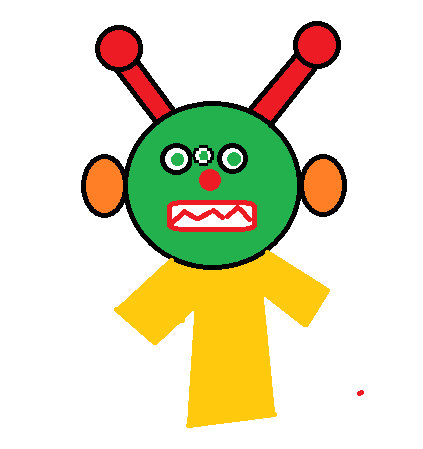 pleas